                                                บันทึกข้อความ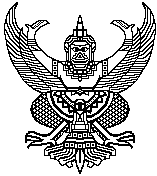 ส่วนราชการ   คณะครุศาสตร์ มหาวิทยาลัยนครพนม อำเภอเมือง จังหวัดนครพนมที่     อว 0609.18/..............                               วันที่..........................................เรื่อง...............................................................................................................เรียน    คณบดีคณะครุศาสตร์ มหาวิทยาลัยนครพนม..........................................................................................................................................................................................................................................................................................................................................................................................................................................................................................................................................................................................................................................................................................................................................................................................................................................................................................................................................................................................................................................................................................................................................................................................................................................................................................................................................................................................................................................................................................................................................................................................................................................................................................................................................................................................................................................................................................................................................................................................................................................................................................................................................................................................................................................................................................................................................................................................................................................................................................................................................................................................................................................................................................................................................................................................................................................................................................................................................................................................................................................................................................................................................................................................................................................................................